Русский язык, 1 (доп) класс, 18 апреляТема урока: Написание рукописных букв л, с, о, печатание слов «ОСЫ», «МЫЛО»Цель: обучение детей обводке и написанию элементов букв, правильному удержанию карандаша/ручки в руке.Задачи:
1. Учить детей дифференцировать буквы.
2. Развивать зрительное внимание детей, память.
3. Развитие графомоторных навыков.Ход урока:Организационный момент -Ребята, какой у нас сейчас урок?  (урок русского языка).-Что мы делаем на уроке русского языка? (изучаем буквы, составляем слоги, слова, учимся писать буквы).- Всё правильно. Начинаем урок русского языка. Актуализация знанийЧтение слогов с изученными буквамиМЫ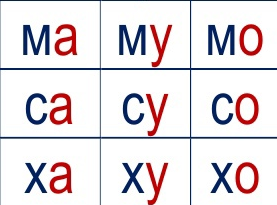 СЫЛа – Ло – Лу – Лы Ша – Шо – ШуКрасным кружочком мы обозначаем гласные буквы. При их произношении нам во рту ничего не мешает, звук выходит без препятствий.Давайте вспомним, какие это буквы? (буквы А,О,У,Ы)Синим кружочком обозначаем согласные буквы. При их произношении  во рту мы чувствуем препятствие. Давайте вспомним, какие это буквы? (буквы Л, С, Х)То, что мы произносим это звук, он обозначается буквой.  Звук мы слышим, а букву пишем.(Показ букв и произношение звука)Букве А характерен звук [A] …Давайте составим слова Осы,  мылО.Составление предложений У сома усы.У мамы мыло. Обозначим их кружочками. Физминутка Пальчиковая гимнастика видео Закрепление - Давайте вспомним элементы гласных букв: это крючок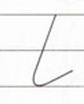  это крючок в обратную сторону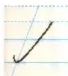 это полуовал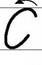  это овал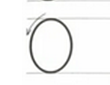 - Выполним задания в тетрадях (на карточках, с учетом индивидуальных возможностей учеников) прописываем (обводим) элементы букв л, с, о- Печатаем слова (обводим)  осы, мыло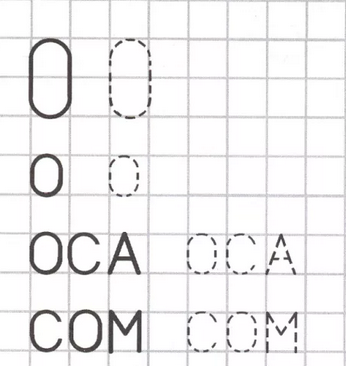 Подведение итогов - Какие буквы мы сегодня вспоминали на уроке? - Что мы ещё делали на уроке? - Вам было сложно? Что понравилось больше всего? Домашнее задание Дописать прописи МОЛОДЕЦ!  УРОК ОКОНЧЕН!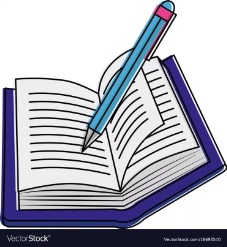 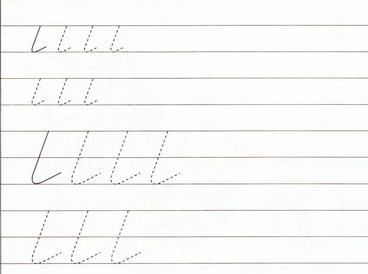 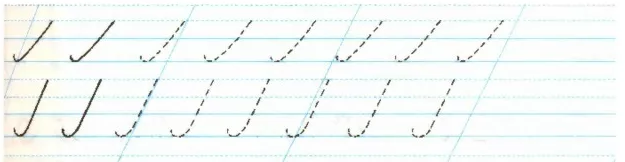 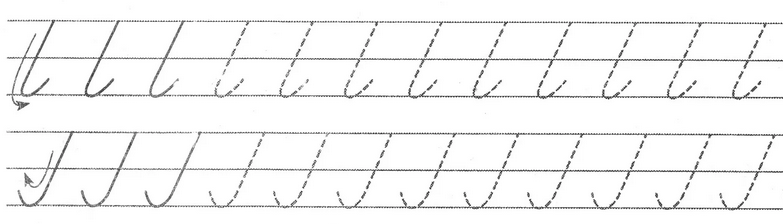 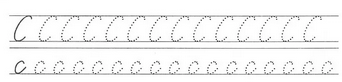 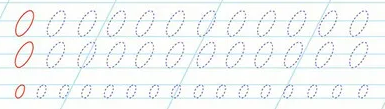 